Course Specification for Strategies of Foreign Language Learning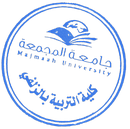 CollegeZulfi College of EducationZulfi College of EducationZulfi College of EducationDepartmentEnglish Language DepartmentEnglish Language DepartmentEnglish Language DepartmentCourse Name:Strategies of Foreign Language LearningCourse CodeENG 222Level4Credit Hours2 hrs.Course Objective  The course is intended to:Familiarize students with the various aspects of strategies of foreign language learning, know how, when, and why to use different English language strategies and apply these strategies in learning the four basic skills of English language. Course develop the use of learning strategies for students as students and as teachers. The course is intended to:Familiarize students with the various aspects of strategies of foreign language learning, know how, when, and why to use different English language strategies and apply these strategies in learning the four basic skills of English language. Course develop the use of learning strategies for students as students and as teachers. The course is intended to:Familiarize students with the various aspects of strategies of foreign language learning, know how, when, and why to use different English language strategies and apply these strategies in learning the four basic skills of English language. Course develop the use of learning strategies for students as students and as teachers. Course ContentCourse Orientation / Benefits of English LanguageCourse Orientation / Benefits of English LanguageCourse Orientation / Benefits of English LanguageCourse ContentUnit One: Language Learning StrategiesUnit One: Language Learning StrategiesUnit One: Language Learning StrategiesCourse ContentUnit Two: Teaching Language Learning StrategiesUnit Two: Teaching Language Learning StrategiesUnit Two: Teaching Language Learning StrategiesCourse ContentUnit Three: Models for teaching Learning Strategies in Language ContextUnit Three: Models for teaching Learning Strategies in Language ContextUnit Three: Models for teaching Learning Strategies in Language ContextCourse ContentUnit Four: Types and Applications of Language Learning StrategiesUnit Four: Types and Applications of Language Learning StrategiesUnit Four: Types and Applications of Language Learning StrategiesCourse ContentUnit Five: Activities for Learning Strategies Instruction  Unit Five: Activities for Learning Strategies Instruction  Unit Five: Activities for Learning Strategies Instruction  Course ContentCourse ContentCourse ContentRequired TextbookOxford, R. (2013). Language learning strategies. [South Melbourne, Vic.]: Heinle Cengage Learning.Oxford, R. (2013). Language learning strategies. [South Melbourne, Vic.]: Heinle Cengage Learning.Oxford, R. (2013). Language learning strategies. [South Melbourne, Vic.]: Heinle Cengage Learning.Head of DepartmentDr. Abdulrahman AlqefariDean of CollegeDr. Nasser Alothman